MY ACTION PLAN (VISUAL)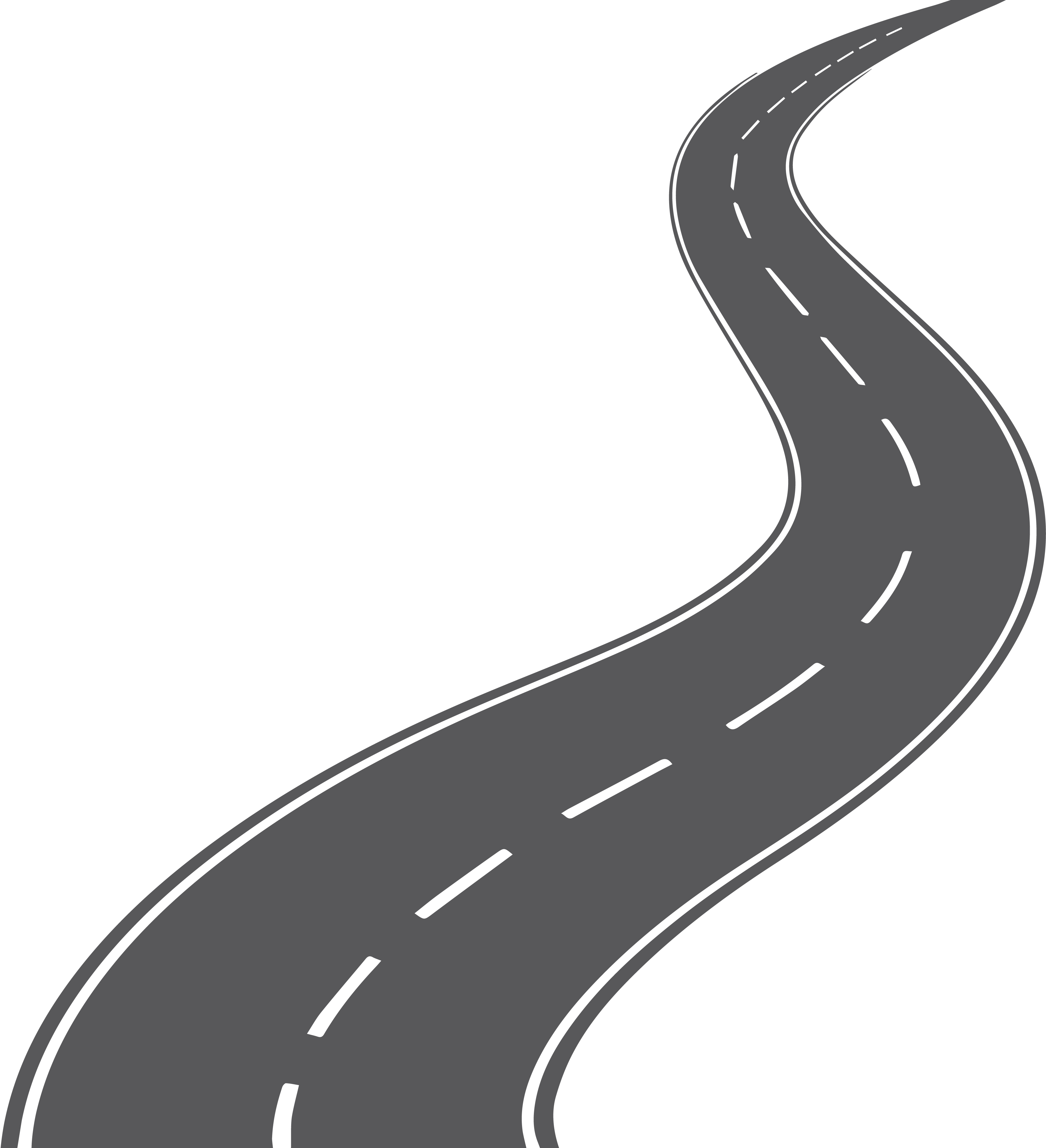 Name ______________________________   Today’s Date __________________   Review Date __________________